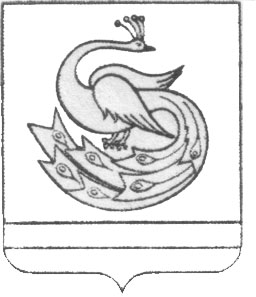   АДМИНИСТРАЦИЯ ПЛАСТОВСКОГО МУНИЦИПАЛЬНОГО РАЙОНА                         П О С Т А Н О В Л Е Н И Е« 07_ »  _06____2019 г.                                                                         № 530Об открытии купального сезона на территорииПластовского муниципального района в 2019 годуВ соответствии с Водным кодексом Российской Федерации, постановлением Правительства Челябинской области от 19 сентября 2012 г. № 479-П «О Правилах охраны жизни людей на водных объектах в Челябинской области», постановлением администрации Пластовского муниципального района от 02.11.2018 года № 942 «О мерах по обеспечению безопасности людей, охране их жизни и здоровья на водных объектах Пластовского муниципального района на 2019 год»,  администрация Пластовского  муниципального района  ПОСТАНОВЛЯЕТ:1. Открыть купальный сезон в Пластовском муниципальном районе с  10 июня 2019 года.2. Рекомендовать главам поселений:          2.1. своими распоряжениями определить:          -места отдыха на водных объектах, расположенных на территории поселения, произвести очистку акватории и назначить лиц, ответственных за соблюдение мер безопасности в местах отдыха; -места, запрещенные для купания на территории поселения и выставить в этих местах запрещающие знаки и аншлаги; -назначить ответственных должностных лиц за вопросы обеспечения безопасности людей на водных объектах;          2.2. ограничить подъезды к водоемам (перекопать, насыпать грунт), где купание запрещено.3. Рекомендовать главам поселений совместно с сотрудниками ОМВД РФ по Пластовскому району, членами добровольных народных дружин, членами комиссии по предупреждению и ликвидации чрезвычайных ситуаций и обеспечению пожарной безопасности Пластовского муниципального района организовать патрулирование водоемов, находящихся на территории поселений, с целью выявления нарушителей на воде.4. Рекомендовать начальнику Отдела Министерства внутренних дел России по Пластовскому району Сырмолотову М.П. на летний период 2019 года определить дополнительные маршруты патрулирования с целью обеспечения правопорядка в местах массового отдыха граждан.5. Отделу по делам ГО, ЧС и ЕДДС (Шамсутдинов Х.З.) довести через СМИ до населения информацию о правилах поведения  на  воде в купальный сезон.          6. Разместить настоящее постановление на официальном сайте администрации  Пластовского муниципального района в сети «Интернет».          7.  Организацию выполнения настоящего постановления возложить  на первого заместителя главы Пластовского муниципального района Пестрякова А.Н.Глава Пластовскогомуниципального района                                А.В. Неклюдов